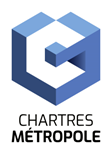 	NOTE	A	TOUS LES SERVICES	DGA Ressources Humaines & Modernisation sociale Service Emploi et FormationChartres, le 11 mai 2022Chartres met en valeur ses 120 ha d’espaces verts, parcs, jardins, squares… disséminés à travers la ville. Elle applique une politique volontaire de fleurissement avec, 4 fleurs du CNVVF depuis 2002. Engagée dans le « zéro phyto » elle applique développe désormais de nouvelles méthodes alternatives telles que la protection biologique intégrée (PBI). Intégré au sein d’un service de 61 personnes, le service espaces verts recrute par voie statutaire ou contractuelle, un  Agent d’entretien du patrimoine arboré-élagueur H/F au sein du service espaces verts de la direction de l’espace public (Catégorie C – cadre d’emploi des adjoints techniques ou Contractuel)Basé sur le site des Perriers et rattaché au chef d’équipe Arbres, vos missions se déclinent selon les thématiques suivantes :  La plantation d’arbres dans le cadre de renouvellements et nouvelles plantations Le suivi cultural des plantations d’arbres, L’ensemble des tailles sur le parc arboré  L’abattage et le démontage d’arbres morts, malades ou dangereux Le rognage de souches Le broyage des déchets lié à ces opérations pour la revalorisation en paillage La mise en place et suivi de la protection biologique intégrée Les petits travaux d’aménagement espaces verts et de création Le suivi du patrimoine arboré La mise en place de signalisation de chantiers en conformité avec les arrêtés Le désherbage mécanique des espaces verts, La conduite, l’entretien régulier du matériel (camion-nacelle, engin de levage, lamier, …) L’entretien, l’affutage du petit matériel (tronçonneuse, sécateur, taille-haie, …)Ponctuellement, vous pouvez être sollicité pour d’autres missions au sein du service. Vous participez à l’astreinte tempête et à l’astreinte générale. Particularités du poste Permis B (et C)Caces R392, R386 (nacelle), R390 (grue)Port des EPIRespect des consignes de sécurité et des délaisUtilisation et maintenance de matériel motorisé, conduite d’enginsAnnualisation horaire – heures d’été : 7h45/12h15 et 13h30/17h00 – heures d’hiver : 8h15/12h15 et 13h30/16h30.Possibilité d’aménager les horaires pour respecter les nécessités liées aux besoins des végétaux et respecter la procédure du travail par forte chaleur.Votre Profil Titulaire d’une formation en travaux d’aménagements paysagers, avec une spécialisation d’arboriste élagueur vous avez le goût de la nature et des végétaux et vous aimez travailler en extérieur. Lors de précédentes expériences, vous avez su travailler en équipe, être force de proposition et faire preuve de polyvalence.      Nos atouts Rémunération statutaire + régime indemnitaire - groupe de fonction C2, Pour les contractuels : CDD de 1 à 3 ans renouvelable Evolution professionnelle : Accessibilité à des formations Possibilité de mutuelle avec prise en charge employeurComité des œuvres sociales : billetterie, activités sportives etc… Restaurant collectifVous souhaitez mettre vos compétences au service de Chartres Métropole. Rejoignez- nous ! Conformément au principe d’égalité d’accès à l’emploi public, cet emploi est ouvert à tous les candidats remplissant les conditions statutaires requises, définies par le code général de la fonction publique. A compétences égales, toutes les candidatures sont étudiées.Si ce poste vous intéresse, merci de faire parvenir votre candidature (lettre de motivation et CV) à Chartres métropole - Direction des Ressources Humaines, par mail : recrutement@agglo-ville.chartres.fr, avant le 20 juin 2022.	La Directrice Générale des Services par intérim,								Stéphanie DELAPIERRE 